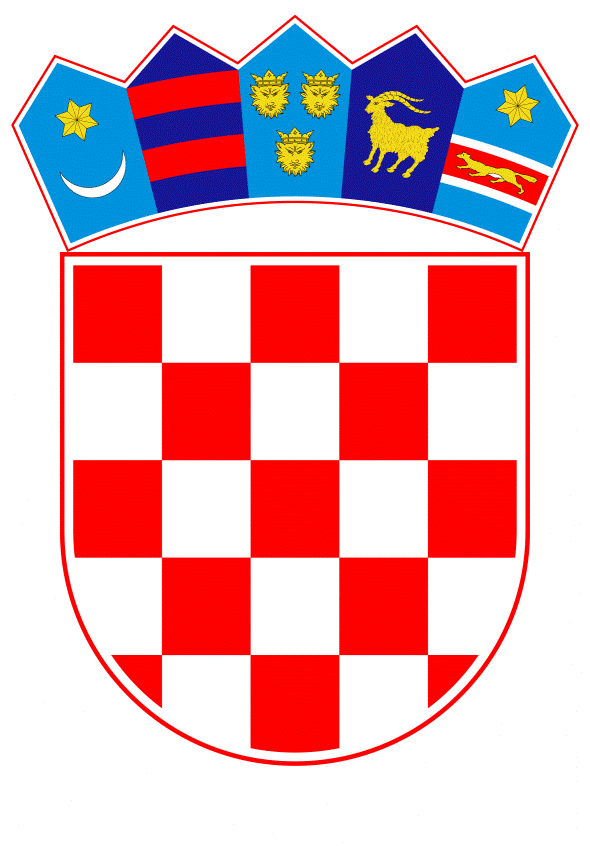 VLADA REPUBLIKE HRVATSKE			                           		 Zagreb, 1. veljače 2019.____________________________________________________________________________________________________________________________________________________Banski dvori | Trg Sv. Marka 2  | 10000 Zagreb | tel. 01 4569 222 | vlada.gov.hrPRIJEDLOGNa temelju članka 31. stavka 3. Zakona o Vladi Republike Hrvatske (Narodne novine, broj 150/11, 119/14, 93/16 i 116/18), Vlada Republike Hrvatske je na sjednici održanoj ______________ 2019. godine donijela Z A K L J U Č A K1. Vlada Republike Hrvatske podržava realizaciju projekta Grada Dubrovnika „Križni put Serpentine Srđa i Dubrovnik u Domovinskom ratu“.2. Grad Dubrovnik nositelj je projekta iz točke 1. ovoga Zaključka u okviru kojeg će se riješiti i imovinsko-pravni odnosi vezani za realizaciju projekta.3. Dio financijskih sredstava za realizaciju projekta iz točke 1. ovoga Zaključka u iznosu do 2.000.000,00 kuna, a sukladno raspoloživim financijskim sredstvima, osigurat će se iz državnog proračuna Republike Hrvatske, razdjela Ministarstva hrvatskih branitelja, glava 04105 – Ministarstvo hrvatskih branitelja, program 3911 – Obilježavanje mjesta stradavanja u Domovinskom ratu, aktivnost K754007 – Spomen obilježja žrtvama stradalim u Domovinskom ratu, račun 3632 – Kapitalne pomoći unutar općeg proračuna, a preostali dio snosi Grad Dubrovnik.Klasa: Urbroj: Zagreb,            PREDSJEDNIK mr. sc. Andrej PlenkovićO B R A Z L O Ž E NJ EKrižni put Serpentine Srđa korizmeni je križni put koji se održava od 1998. godine. Križ na Srđu je 1937. godine podigao dubrovački biskup mons. Josip Marija Carević kao uspomenu na 1900 godina od Kristove smrti. Taj križ je srušen raketiranjem u Domovinskom ratu 6. prosinca 1991. godine.Na podnožju tog starog križa tadašnji dubrovački biskup mons. dr. Želimir Puljić dao je, nakon rata, podići novi križ, dar hvarskog biskupa mons. Slobodana Štambuka. Novi kameni križ blagoslovljen je 12. listopada 1997. godine prigodom zasjedanja HBK u Dubrovniku, a blagoslovio ga je blagopokojni kardinal Franjo Kuharić. Postojeća staza koja od Jadranske magistrale ( D8 ) vodi prema tvrđavi Imperijal na Srđu, rekonstruirat će se i urediti kao memorijalna šetnica u spomen na dan 6. prosinca, povijesni datum dramatične obrane Grada u Domovinskom ratu.Ovaj lokalitet ima stoga duboku duhovnu, kulturno-povijesnu i društvenu vrijednost u smislu obilježavanja ratnih stradanja u Dubrovniku, te se posebno vezuje uz Dan dubrovačkih branitelja. Realizacija ovog projekta, stoga, predstavlja značajan doprinos obilježavanju, očuvanju i promicanju vrijednosti Domovinskog rata.Tijekom 2010. godine proveden je javni, međunarodni, otvoreni, pozivni u jednom stupnju anonimni natječaj za izradu umjetničkog rješenja Križnog puta na lokaciji krajobraznog parka Srđ u Dubrovniku. 2012. godine je izrađen Idejni arhitektonski projekt oblikovanja postaja Križnog puta na Srđu, od strane prof. Nikole Bašića, dipl.ing.arh., tvrtka Marina projekt d.o.o. iz Zadra. Na temelju Idejnog projekta i provedenog natječaja postavljene su postaje Križnog puta s brončanim reljefima s prikazima Isusovog mučeničkog puta prema Golgoti. Postaje su postavljene na kamenim postamentima trokutnog tlocrtnog oblika s produžetkom uz padinu na kojem se oblikuje klupa. Postament i klupa su izvedeni istim načinom gradnje i istim materijalom kao i postojeći podzid staze, a upotreba betona samo u nevidljivom dijelu presjeka. Na dijelu spoja postamenta s padinom brda oblikovala se mala površina za sadnju autohtonog ukrasnog zelenila. Uz svaku postaju su posađeni po jedno stablo masline i aromatično bilje kao ružmarin, lavanda, kadulja i smilje. Postavljen je i sustav za navodnjavanje. 2012. godine izrađen je i Idejni arhitektonski projekt Simboličko-ceremonijalnog ulaza u spomen područje Križnog puta na Srđu, od strane prof. Nikole Bašića, dipl.ing.arh., tvrtka Marina projekt d.o.o. iz Zadra.Od tvrđave Imperijal postojeća staza se preko č.zem. 2413 k.o. Dubrovnik spušta do usjeka magistrale u dužini od oko 2100m. Staza je oblikovana kao serpentine, dionica dužine od 100 do 200 m, s približno ujednačenim usponom (5-10%). Oblikovana je bez zasjecanja u teren, sa suhozidnim okomitim kamenim podzidom na strani nizbrdice, prosječne širine 2 m. Postojeća memorijalna staza - serpentina je sačuvana, ali u stanju koji zahtjeva temeljitu sanaciju. Završni makadamski sloj je neodržavan i podlokan bujičnim vodama, a kameni podzid oštećen te na mjestima i urušen. Serpentina će se sanirati poštivajući njezin izvorni karakter. Upotreba betona se dopušta samo u nevidljivom presjeku zida. Završni sloj staze izvesti će se kamenim popločenjem u maniri kaldrme. Za sanaciju podzida kao i za završnu hodnu površinu upotrijebiti istu vrstu lokalnog kamena kojim su zidani postojeći podzidi. Nagibe poprečnih profila usmjeriti u pravcu protoka vode, a na mjestima koja imaju karakteristiku vododerine izvesti cijevne propuste bujičnih voda. U osvjetljenju staze koristiti decentne izvore svjetla. Stazu svjetlosno markirati radi lakše orijentacije i sigurnijeg kretanja po mraku, a reljefe osvijetliti spot rasvjetom usmjerenom iz podne površine prema reljefu. Urbana oprema staze uključuje samo prikladne koševe za otpatke.Povijesna trasa serpentina je prije usjeka magistrale prekinuta te se spušta do državne ceste D8 (magistrale) pješačkom stazom neujednačenog uspona, koja je djelomično izrazito strma. Da bi se postiglo optimalno arhitektonsko-urbanističko rješenje spoja magistrale i serpentina Križnog puta Idejnim projektom je predviđena izgradnja nove dionice staze, preko č.zem. 1349, 2410/1, 1345/3, 1345/2, 2411, 2409/2, 993, 1004/1 i 1340/2, sve k.o. Dubrovnik. Nova dionica staze u dužini od oko 200 m izvesti će se u svim tehničkim i oblikovnim elementima i u primjenjenim materijalima, kao i postojeća staza - serpentina.Početak staze na kojoj je planirano urediti simbolički portal je u vlasništvu Republike Hrvatske-javno dobro putevi, u naravi zaštitni koridor ceste. Na taj način će spomenički prostor dobiti odgovarajući ulazni akcent što će otkloniti sadašnju dezorijentaciju u pronalaženju pristupa stazi. Akcentiranje ulaza će također pridonijeti ukupnoj simboličkoj slojevitosti memorijalnog prostora. Sukladno Idejnom projektu izraditi će se Glavni projekt sanacije i uređenja memorijalne staze s križnim putom Srđ - Dubrovnik te uređenja simboličko-ceremonijalnog ulaza u spomen područje Križnog puta na Srđu, Troškovnik za izvođenje svih potrebnih radova s izvedbenim detaljima te Procjena investicije. Javna nabava za projektu dokumentaciju je provedena, a rok za izradu predmetnog projekta je 90 radnih dana od potpisivanja Ugovora.Aproksimativni investicijski proračun, temeljem Idejnog projekta iznosi 4.310.000,00 kn (bez PDV-a).Dio sredstava u iznosu do 2 mil. kn osigurat će iz državnog proračuna Republike Hrvatske na razdjelu Ministarstva hrvatskih branitelja, a preostali dio snosi Grad Dubrovnik.Ministarstvo hrvatskih branitelja će sredstva za izgradnju spomen-obilježja osigurati u financijskom planu za 2019. godinu u sklopu razdjela 041 – Ministarstvo hrvatskih branitelja, glava 04105 – Ministarstvo hrvatskih branitelja, program 3911 – Obilježavanje mjesta stradavanja u Domovinskom ratu, aktivnost K754007 – Spomen obilježja žrtvama stradalim u Domovinskom ratu, račun 3632 – Kapitalne pomoći unutar općeg proračuna. Sredstva će se osigurati preraspodjelom financijskog plana smanjenjem planiranih sredstava na proračunskoj stavci A753008 – Trajna prava (osobna invalidnina, obiteljska invalidnina, naknade i drugo), račun 3721 – Naknade građanima i kućanstvima u novcu.Predlagatelj:Ministarstvo hrvatskih braniteljaPredmet:Prijedlog zaključka u vezi s projektom „Križni put Serpentine Srđa i Dubrovnik u Domovinskom ratu“ 